Medienkommentar, Interview 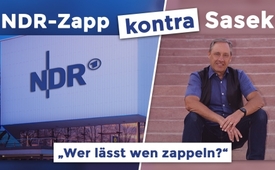 NDR-Zapp kontra Sasek: „Wer lässt wen zappeln?“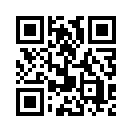 Tausende Kla.TV-Beiträge liefern weit mehr als nur einen Anfangsverdacht, dass die Weltgemeinschaft in skrupellos falsche Hände geraten ist. Statt aber auch nur einer einzigen Kla.TV-Recherche Gehör zu verschaffen, um aktuellen Kriegsverbrechen, Genoziden und Volksplünderungen ein Ende zu setzen, ziehen es die Hauptmedien vor, unermüdlich gegen Kla.TV und ihren Gründer Ivo Sasek ins Feld zu ziehen. Heute einmal mehr NDR-Medienmagazin Zapp. Wer Volkszerstörer, Kriegsverbrecher und dergleichen wider besseres Wissen deckt, macht sich der Mittäterschaft schuldig.Das NDR-Medienmagazin Zapp inspiziert gerade wieder einmal feinfühlig, wie alternative Medien so genutzt werden und ob die Inhalte alternativer Medien auch wirklich volksverträglich sind. Frau Nicola von Hollander von NDR-Zapp will dabei auf eine heiße Spur gestoßen sein.
So forderte sie Kla.TV-Gründer Ivo Sasek dazu auf, ihre drei besorgten Fragen in wenigen Stunden zu beantworten. Und hier die neuesten NDR-Zapp-Bezichtigungen und Ivo Saseks Antworten darauf. 
Frau Nicola von Hollander, NDR-Zapp, schrieb: Bei unseren Recherchen wurden hinsichtlich Kla.TV folgende Vorwürfe erhoben: 
1. „Innerhalb der Redaktion von Kla.TV gebe es keinerlei Gegenmeinungen zu Ihnen. Demnach sei Kritik an Ihnen bzw. an der OCG intern nicht erwünscht.“
Was Meinung und Gegenmeinung betrifft, leben alle Kla.TV-Redaktionen nach dem OCG- Prinzip.
Was meine ich damit? In der OCG setzt sich nur durch, was sämtlichen Gegenmeinungen und Prüffragen standhalten konnte. Ich habe etwa 2000 Vorträge gehalten. Meine Zuhörerschaft setzte sich jahrelang aus jeweils denkbar unterschiedlichsten Lagern zusammen. Nach jedem Vortrag gab ich die Kanzel für alle frei und forderte die gesamte Zuhörerschaft dazu auf, meine Rede unter die Lupe zu nehmen, sie öffentlich zu beurteilen, zu kritisieren, Fragen zu stellen und  ̶  wenn immer möglich  ̶  zu widerlegen. Keine meiner Reden wurde veröffentlicht, bevor sie nicht dieser Prüfung durch jeweils sämtliche Zuhörer standgehalten hatte. So läuft es auch bei der Auswahl von Kla.TV- Produktionen.  
Doch im Hinblick auf mich läuft es dort genau umgekehrt. Unsere 170 Studios produzieren ihre Sendungen völlig autark. Ich erfahre in aller Regel erst nach Veröffentlichung was gesendet wurde, wenn ich zum Beispiel im Urlaub bin, oft eine bis zwei Wochen später. 
Nur uns zugesandte Sendungen mit grenzwertigen Inhalten kommen manchmal zu mir, falls sich die Produktionsteams nicht völlig sicher sind, ob sie sich im noch gesetzlich legalen Rahmen befinden. Alle Teams sind sich bewusst, dass ich jeweils für alles den Kopf hinhalten muss. 
Übrigens – wie sieht das Ganze bei euch im NDR aus? Ist Eure Redaktion weitherziger als jene Mainstream-Redaktionen, die ihre besten Leute sogleich rausgeschmissen und öffentlich durch den Dreck gezogen haben, als diese nur schon in geringsten Ansätzen die Frechheit besaßen, eine eigene Meinung zu vertreten? Sie haben keine Ahnung, von wem ich gerade so rede?
Nun ja, z.B. von Eva Herman, Matthias Matussek, Ken Jebsen, Frieder Wagner, Oliver Janich, Gerhard Wisnewski usw.

Frau Nicola von Hollander, NDR-Zapp, fragt: 
Frage 2: „Die Inhalte von Kla.TV würden gewählt, in dem sich die Redaktion ausschließlich solcher Quellen zu aktuellen Themen bedienen, die eine vorgefasste Zielrichtung bedienten.“
Sie meinen so, wie der gesamte Mainstream arbeitet?
Die beigelegte Organisationsstruktur zeigt Ihnen, dass Ihr letztlich unter dem Befehl von nur gerade drei Quellagenturen steht – und diese drei verbreiten unter dem Strich wieder nur ein und dieselben Inhalte. Nein, so läuft das bei Kla.TV nicht!
Die Auswahl unserer Sendungen orientiert sich an beklagtem Unrecht. Wenn Sie auch nur schon mehr als eine Sendung von uns aufmerksam gesehen haben, sollten Sie das eigentlich wissen. 
Kla.TV wird doch im Wesentlichen vom beunrechteten oder beobachtenden Volk aus aller Welt betrieben.
Wir haben keine andere Vorgabe als die, dass vom Mainstream unterdrückte Stimmen in der Öffentlichkeit dennoch Gehör bekommen sollen. Wir sind alle finanziell, politisch, religiös unabhängig und pflegen dabei keine Lieblingsthemen.
Doch weil ihr finanz- und pharmahörigen Massenmedien Tag für Tag deren völkerverderbenden Lieder singt, zwitschert halt auch Kla.TV immer wieder die eingereichten Klagen und Gegenstimmen aus dem Volk. 
Damit Sie aktuell wissen, wovon ich gerade spreche, lege ich Ihnen unsere neueste S&G-Ausgabe 24/2020 bei. Dort finden Sie die Gegenstimmen von elf weltberühmten Professoren und einem englischen Richter, die das Mainstream-Unrecht hinsichtlich der Coronakrise dokumentieren.
Ich gebe Ihnen hiermit die Aufgabe, zu beweisen, dass NDR-Zapp es besser macht, als was Ihr uns vorwerft. Berichtet jetzt über diese Quellen, denn sie zeugen von einem weltweiten Schwerstverbrechen! Solche aufzuzeigen wäre eigentlich Euer Job – und nicht, jene zu verfolgen, die in die Risse getreten sind, die ihr treulos vernachlässigt habt.

Nicola von Hollander, NDR-Zapp, fragt:
3. „Sie, Herr Sasek, wollten mit den Inhalten von Kla.TV die Menschen umprogrammieren, ihnen ihr bisheriges Weltbild abspenstig machen und ihnen beibringen, sie lebten in einer Diktatur.“
Dass die Menschen in einer Diktatur leben, bringt ihnen doch die gegenwärtige Coronakrise gerade viel deutlicher bei als wir. Wir zeigen den in Panik versetzten Menschen lediglich auf, durch welche Diktatoren genau sie gerade bis zum Händeschütteln und Schulterklopfen befehligt werden.  
Seien Sie, Nicola von Hollander, Vorbild und veröffentlichen Sie unsere Recherchen über Bill Gates und seine Untaten … in Indien, Afrika und anderen Teilen der Welt, wo er für Hunderttausende verkrüppelter Menschen und zahllose Impftote verantwortlich ist.
Studieren Sie unsere Sendungen mit den verfilmten Original-Aussprüchen dieser skrupellosen Menschenverächter und Sie werden keinen Moment mehr an Ihrem bisherigen Weltbild festhalten wollen. 
Schön wäre es, man könnte die Menschen einfach so umprogrammieren, doch so einfach geht das leider nicht. Denn es ist nicht eine Sache vom Kopf allein, wo eine Art Hirnwäsche genügen würde. 
Es geht um haarsträubenden Machtmissbrauch, um Machtträger, die nicht alleine die Köpfe, sondern die Herzen der Menschen betrogen haben. 
Die Menschen müssen daher nicht bloß rationell davon überzeugt werden, was Lüge ist. Sie müssen wieder dem Klang des Herzens lauschen lernen. Warum das? Weil Lügen und Täuschungen ohne Zahl die Herzen der Menschen stumpf gemacht haben. 
Sobald diese Lügen aber ans Licht kommen, dann beginnen die Herzen wieder höher zu schlagen!  
Sind die Menschen erst einmal durch aufgeflogene Lügen neu ausgerichtet, beginnen sie wieder mündig zu unterscheiden, wenn neue Lügen auf sie zukommen wollen. 
Diese mündige Unterscheidung ist das erklärte Ziel von Kla.TV, nicht bloß billige Hirnwäsche. 

Übrigens – wir sind der neue Mainstream – vom Volk fürs Volk.von is.Quellen:-Das könnte Sie auch interessieren:#Gegendarstellung - Gegendarstellungen von Kla.TV-Gründer Ivo Sasek - www.kla.tv/Gegendarstellung

#MedienJagd - Exklusive Statements zur Medien-Jagd auf Kla.TV - www.kla.tv/MedienJagd

#Medienkrieg - gegen Kla.TV-Gründer Ivo Sasek
»Verhetzt, verfolgt, verweigert« - www.kla.tv/Medienkrieg

#IvoSasek - Gründer von Kla.TV und vielem mehr... - www.kla.tv/IvoSasek

#Medienkommentar - www.kla.tv/Medienkommentare

#Interviews - www.kla.tv/InterviewsKla.TV – Die anderen Nachrichten ... frei – unabhängig – unzensiert ...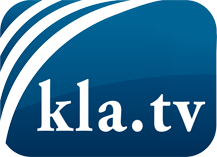 was die Medien nicht verschweigen sollten ...wenig Gehörtes vom Volk, für das Volk ...tägliche News ab 19:45 Uhr auf www.kla.tvDranbleiben lohnt sich!Kostenloses Abonnement mit wöchentlichen News per E-Mail erhalten Sie unter: www.kla.tv/aboSicherheitshinweis:Gegenstimmen werden leider immer weiter zensiert und unterdrückt. Solange wir nicht gemäß den Interessen und Ideologien der Systempresse berichten, müssen wir jederzeit damit rechnen, dass Vorwände gesucht werden, um Kla.TV zu sperren oder zu schaden.Vernetzen Sie sich darum heute noch internetunabhängig!
Klicken Sie hier: www.kla.tv/vernetzungLizenz:    Creative Commons-Lizenz mit Namensnennung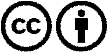 Verbreitung und Wiederaufbereitung ist mit Namensnennung erwünscht! Das Material darf jedoch nicht aus dem Kontext gerissen präsentiert werden. Mit öffentlichen Geldern (GEZ, Serafe, GIS, ...) finanzierte Institutionen ist die Verwendung ohne Rückfrage untersagt. Verstöße können strafrechtlich verfolgt werden.